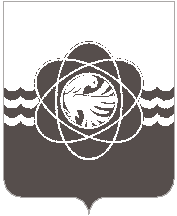 38 сессии пятого созываот 04.03.2022 № 238Руководствуясь пунктом 2.3 Положения о порядке владения, пользования и распоряжения муниципальным имуществом муниципального образования «город Десногорск» Смоленской области, утвержденного решением Десногорского городского Совета от 24.04.2012 № 620, в соответствии со статьей 26 Устава муниципального образования «город Десногорск» Смоленской области, рассмотрев обращение Администрации муниципального образования  «город Десногорск» Смоленской области от 15.02.2022 № 1432, учитывая рекомендации постоянной депутатской комиссии планово-бюджетной, по налогам, финансам и инвестиционной деятельности, Десногорский городской СоветР Е Ш И Л:1. Принять от Департамента Смоленской области по образованию и науке в собственность муниципального образования «город Десногорск» Смоленской области объекты движимого имущества для общеобразовательных учреждений согласно прилагаемому перечню.2. Настоящее решение опубликовать в газете «Десна».Приложениек решению Десногорского                                                                                                         городского Совета                                                                                                            от 04.03.2022 № 238Перечень объектов движимого имущества для общеобразовательных учрежденийО принятии в собственность муниципального образования «город Десногорск» Смоленской области объектов движимого имущества для общеобразовательных учреждений (ноутбуки)Председатель Десногорского городского Совета                                  А.А. ТерлецкийГлава        муниципального      образования «город Десногорск»  Смоленской  области                                                    А.Н. Шубин №п/пНаименование товараСерийный номерЦена за единицуКоличество, шт.Сумма, руб.Ноутбук для управленческого персонала2211021159708-68202211021159708-72322211021159708-67612211021159708-71802211021159708-74392211021159708-672465611,006393666,00Ноутбук педагога2211021159708-68362211021159708-735265611,002131222,00Ноутбук мобильного класса2211021159708-71292211021159708-67022211021159708-69062211021159708-68222211021159708-72932211021159708-67122211021159708-69202211021159708-73442211021159708-72732211021159708-73422211021159708-67172211021159708-73452211021159708-71912211021159708-70992211021159708-70742211021159708-72902211021159708-69302211021159708-61542211021159708-75062211021159708-68712211021159708-72962211021159708-68052211021159708-71212211021159708-72292211021159708-63262211021159708-67182211021159708-67162211021159708-67102211021159708-68022211021159708-660865611,00301968330,00